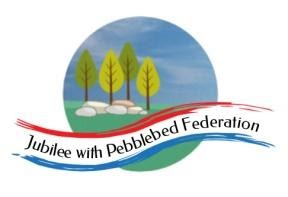 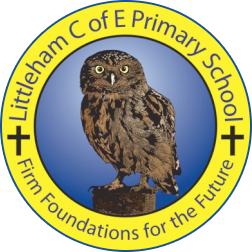 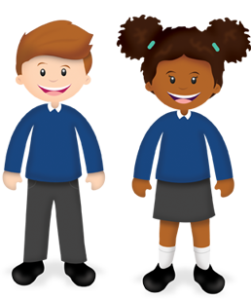 Year: ReceptionWk beg: 30/11/2020Lesson OneLesson TwoLesson ThreeLesson FourLesson FiveMondayName PractiseSupport your child to order the letters of their name using the letter cards in their home learning packs, or magnetic letters if you have them. Then get them to have a go at writing their name. Try to encourage your child to hold the pen/pencil correctly.ReadingShare your child’s reading book. This can be one from their book bag or from Bug Club. Login details in reading record.Model reading cvc words together in home learning pack, e.g. s-a-t   satMathsChoose a ‘Found how many by counting’ activity. Please adapt using resources you have at home.PhonicsRevisit sounds previously taught s a t p i n m d g o c k ck e – see flash cards in home learning pack.Teach the sound uhttps://www.bbc.co.uk/iplayer/episode/p0873129/alphablocks-magic-words-21-meet-alphablock-uMagic Words: Meet Alphablocks ULiteracyDraw a picture of a present you would like to get for Christmas. Extend can you have a go at labelling the picture using your phonic knowledge?Please cut out your picture using scissors.TuesdayName PractiseAs MondayReadingShare your child’s class library book from their book bag or share a story that you have at home.Model reading cvc words together in home learning pack, e.g. s-a-t   satMathsOrder numerals 1-10. Point to each card and count forwards and backwards.PhonicsRevisit sounds previously taught s a t p i n m d g o c k ck e u – see flash cards in home learning pack.Teach the sound rhttps://www.bbc.co.uk/iplayer/episode/p08730tw/alphablocks-magic-words-18-meet-alphablock-rMagic Words: Meet Alphablocks RUnderstanding the WorldWatch the Christian Christmas Story https://www.youtube.com/watch?v=FrTFAZPQxpEWednesdayName PractiseAs MondayReadingShare your child’s reading book. This can be one from their book bag or from Bug Club. Login details in reading record.MathsChoose a ‘Found how many by counting’ activity. Please adapt using resources you have at home.Fine MotorPoke spaghetti or pipe cleaner into the holes of a colander	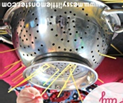 PEhttps://www.youtube.com/watch?v=u0_1QBQ8SykThursdayName PractiseAs MondayReadingShare your child’s class library book from their book bag or share a story that you have at home.Model reading cvc words together in home learning pack, e.g. s-a-t   satMathsOrder numerals 1-10. Point to each card and count forwards and backwards.PhonicsRevisit sounds previously taught s a t p i n m d g o c k ck e u r – see flash cards in home learning pack.Teach the sound hhttps://www.bbc.co.uk/iplayer/episode/p0872zvg/alphablocks-magic-words-8-meet-alphablock-hMagic Words: Meeting Alphablocks HLiteracyHave a go at writing a letter to Santa.Write ‘ To Santa’Stick the picture of what you would like for Christmas in the middle.Then write ‘Love From…’ in your neatest handwriting. FridayName PractiseAs MondayReadingShare your child’s reading book. This can be one from their book bag or from Bug Club. Login details in reading record.Model reading cvc words together in home learning pack, e.g. s-a-t   satMathsChoose a ‘Found how many by counting’ activity. Please adapt using resources you have at home.PhonicsRevisit sounds previously taught s a t p i n m d g o c k ck e u r h – see flash cards in home learning pack.Teach the sound bhttps://www.bbc.co.uk/iplayer/episode/p0872ymg/alphablocks-magic-words-2-meet-alphablock-bMagic Words: Meeting Alphablocks BFine MotorSqueeze pegs around the edge of a container.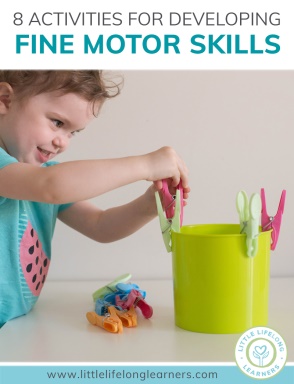 